Инвестиционное предложение«Строительство туристической базыв Алтайском крае на 34 места»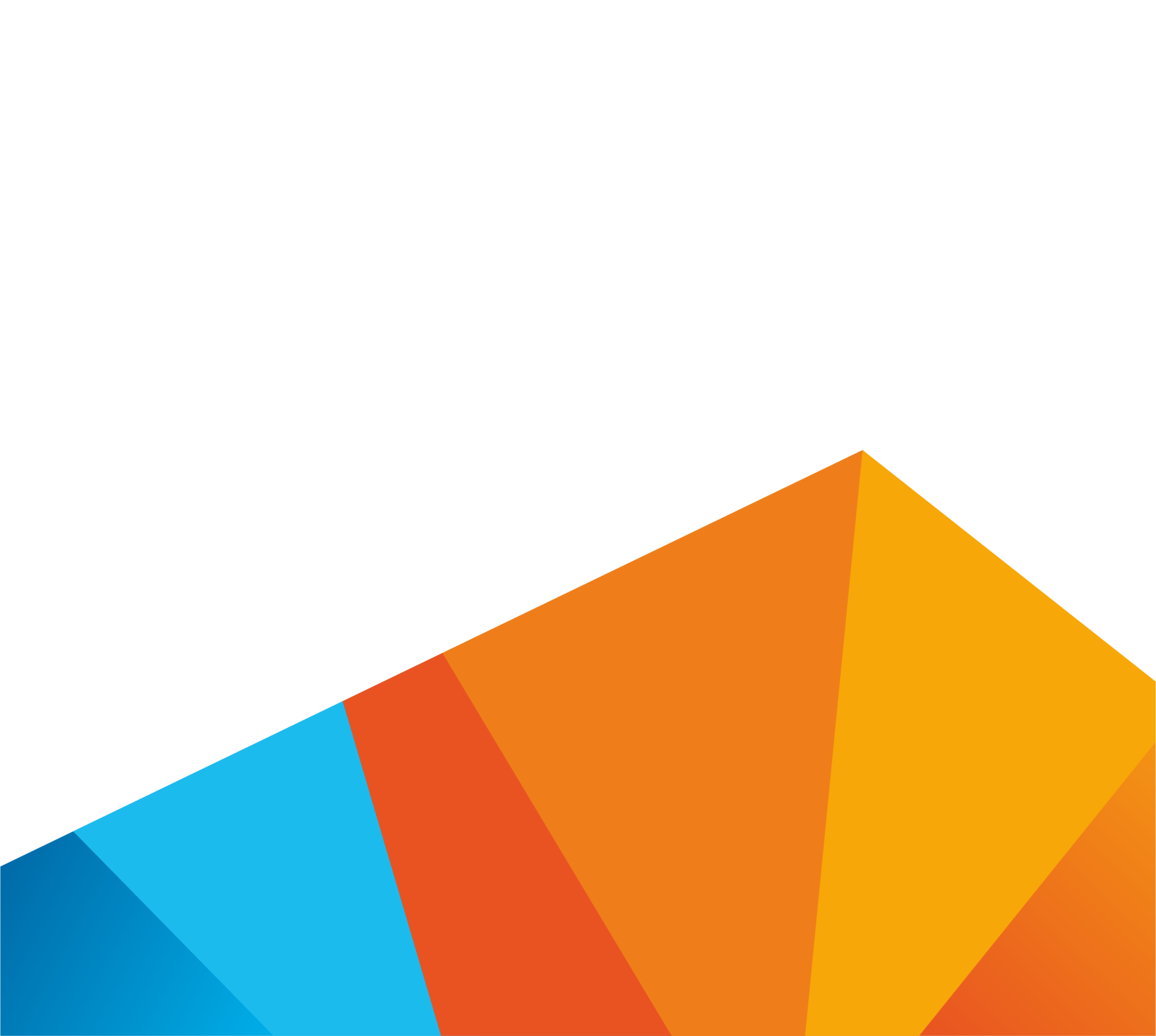 Цель проектаСоздание туристической базы на территории Алтайского края в пределах туристко-рекреационных районов.Основной идеей строительства новой туристической базы отдыха является организация досуга и отдыха для самых разнообразных категорий туристов на коммерческой основе.Для обеспечения разнообразного досуга отдыхающих на должном уровне, на предлагаемых площадках, предусматривается создание комплексного предоставления  услуг, включающего в себя:- организация пляжного отдыха;- организация рыбалки;- организация охоты (фотоохоты);- организация отдыха на природе;- организация спортивной площадки для групповых видов спорта;- организация детского отдыха.Предпроектные предложения по строительству туристической базы. Оценка объема инвестицийТуристическая база круглогодичного размещения гостей.База рассчитана на 34 основных места, с возможностью предоставления дополнительных мест. Также на территории организованна палаточная стоянка не больше 10 мест.Технологический расчет туристической базы произведен  на основании количества предлагаемых мест, и соответственно площадей объектов строительства.Необходимая сумма инвестиций - 7,7 млн. рублей.Численность сотрудников – 8 человек.Налоговая  система проекта – УСН (6%).Проект рассчитан исходя из наличия у инвестора 20% собственных средств и 80% заемных.Срок кредита - 5 лет.Характеристика зданий.В рамках проекта планируется строительство следующих объектов:Одноэтажное деревянное здание  с 2-х местным размещением, площадь помещения 20 м².Здание, рубленное из бревен, стены бревенчатые; перегородки дощатые оштукатуренные; перекрытия деревянные отепленные; кровля этернитовая по деревянным стропилам; полы паркетные, дощатые. Имеется электроосвещение. Отопление и водоснабжение  отсутствует.Одноэтажное деревянное здание  с 4-х местным размещением, площадь помещения 30 м².Здание, рубленное из бревен, стены бревенчатые; перегородки дощатые оштукатуренные; перекрытия деревянные отепленные; кровля этернитовая по деревянным стропилам; полы паркетные, дощатые. Имеется электроосвещение. Отопление и водоснабжение  отсутствует.Двухэтажное деревянное здание на 2 секции, с возможностью размещения 10 человек. Общая площадь помещений 160м². Здание отапливаемое, рубленное из бревен, стены из брусьев; перегородки деревянные оштукатуренные; перекрытия деревянные, отепленные; кровля этернитовая по деревянным стропилам; полы паркетные.Имеется печное отопление, водопровод, канализация, электроосвещение.Первая секция представляет собой двухуровневый номер с возможностью размещения до 6 человек. Вторая секция – это два изолированных 2-х местных номера.Административное здание (вкл. столовую) – одноэтажное деревянное здание общей площадью помещений 130 м² соответственно.Здание, рубленное из бревен; стены из брусьев; перегородки деревянные оштукатуренные; перекрытия деревянные, отепленные; кровля этернитовая по деревянным стропилам; полы паркетные. Имеется печное отопление, водопровод, канализация, электроосвещение.Баня – одноэтажное деревянное здание.Имеется печное отопление, вентиляция, водопровод, канализация, электроосвещение.Уличный туалет – деревянное сооружение.Спортивная площадка – площадка 16х8 метров для игры в волейбол, также предусмотрено место размещения стола для игры в настольный теннис.Детская площадка – площадка 7х7 метров. Включает в себя готовый детский комплекс (горка, лесенки, турник, качели, песочница и т.д.) изготовленный из дерева.Расчет справочной стоимости строительстваОбщая стоимость проекта указана в таблице № 1.Для подбора, описания и расчета стоимости строительства объектов были использованы сборники  «Укрупненные показатели восстановительной стоимости зданий и сооружений».Таблица № 1 – Расчет необходимой суммы инвестиций.Производственная программаНомерной фонд туристической базы составляет 34 основных места, из них под круглогодичное размещение выделено 10 основных мест, расположенных в  2-этажном здании. Для того чтобы отдых был доступным для разной категории отдыхающих, предлагаются номера различного уровня комфортабельности.Подобно французской системе «Tourisme en Espace Rural»  присвоены категории предлагаемых гостевых домиков. Классификация гостевых домов во Франции производится в колосьях, поэтому и здесь предлагается ввести подобную классификацию. Классификация предложенных гостевых домиков в рамках данного проекта представлена в таблице № 2.Таблица № 2  - Классификация  гостевых домиков.В зависимости от категории номера варьируется стоимость проживания в сутки. В стоимость проживания входит полный пакет предоставляемых услуг, кроме питания, аренды бани и мангала. Данные виды услуг предоставляются за отдельную плату.Валовая выручка рассчитана исходя из показателя загрузки турбаз по году 50% (средний по Алтайскому краю). Загрузка столовой составляет 50% от общего количества отдыхающих.Таблица № 3 – Производственная программа*Стоимость питания указана из расчета на 1 человекаЗатраты на производство и сбытОсновные статьи затрат представлены в таблице № 4.Таблица № 4 – затраты на производство и сбытОценка эффективности проектаРасчет срока окупаемости представлен в таблицах № 5 и № 6Таблица № 5 – Расчет простого срока окупаемости инвестиционного проекта (PBP)Таблица № 6 – Расчет дисконтированного срока окупаемости инвестиционного проекта (DPP)*При расчете ставки дисконтирования взят уровень инфляции по данным Росстата за 9 месяцев 2014года.На основании выполненных расчетов определенны основные показатели эффективности проекта, которые представлены в таблице № 6.Таблица № 7 - Основные показатели эффективности проектаДанный проект не привязан к какой-либо конкретной площадке, поэтому стоимость аренды/покупки земли не учтена в финансовой модели.Все расчётные показатели не являются окончательными и подлежат корректировке, в зависимости от изменения исходных данных. Виды государственной поддержки в сфере туризмагранты Губернатора Алтайского края в сфере экономики (направление "Экскурсионный туристический объект");гранты Губернатора Алтайского края в сфере туризма; гранты Губернатора Алтайского края в сфере туризма субсидирование части затрат на строительство, реконструкцию и ремонт гостевых домов, включая работы, связанные с подведением газа, воды, устройством канализации и электросетей.Виды господдержки, перечислены выше предоставляются на основании конкурсного отбора.Инвестиционные площадкиПредлагается несколько вариантов площадок в разных районах Алтайского края. Свод площадок представлен в таблице № 7, описание площадок в приложении № 1.Таблица № 7 – Перечень предлагаемых инвестиционных площадок для проектаПриложение № 1.Бурлинский район, с. НовоалексеевкаДанный район имеет высокий рекреационный потенциал, сочетающий в себе наличие уникальных пресных озер, экологическую чистоту территории, а также развитая транспортная инфраструктура создают уникальные возможности для развития рекреационной зоны.Бурлинский район является охотничье-промысловой зоной Алтайского края. К промысловым животным относятся заяц, колонок, корсак, лисица, хорь, горностай, косуля; из птиц – серый гусь, куропатка, несколько видов уток. На территории района имеется государственный природный комплексный заказник  краевого значения «Ондатровый». 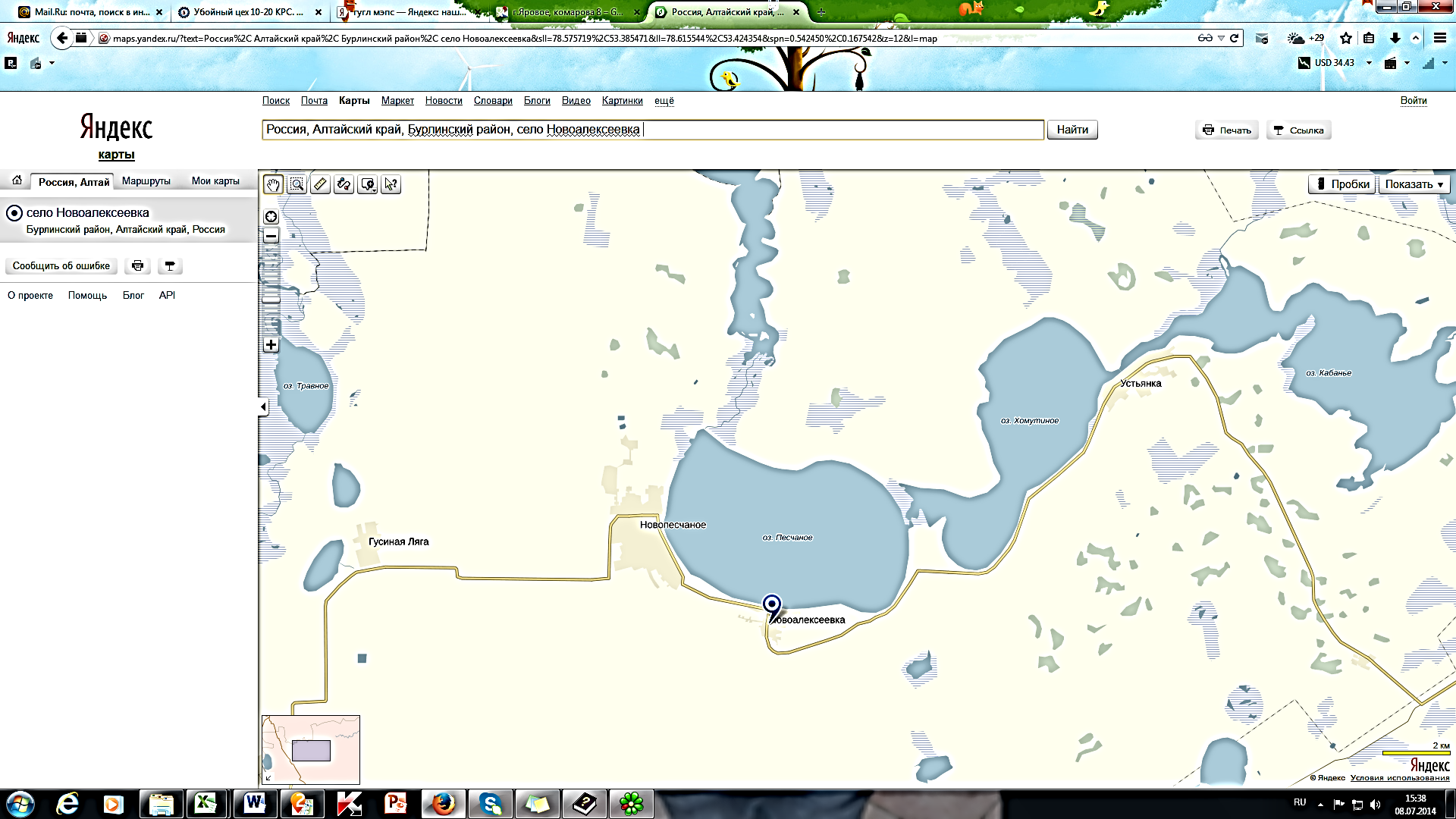 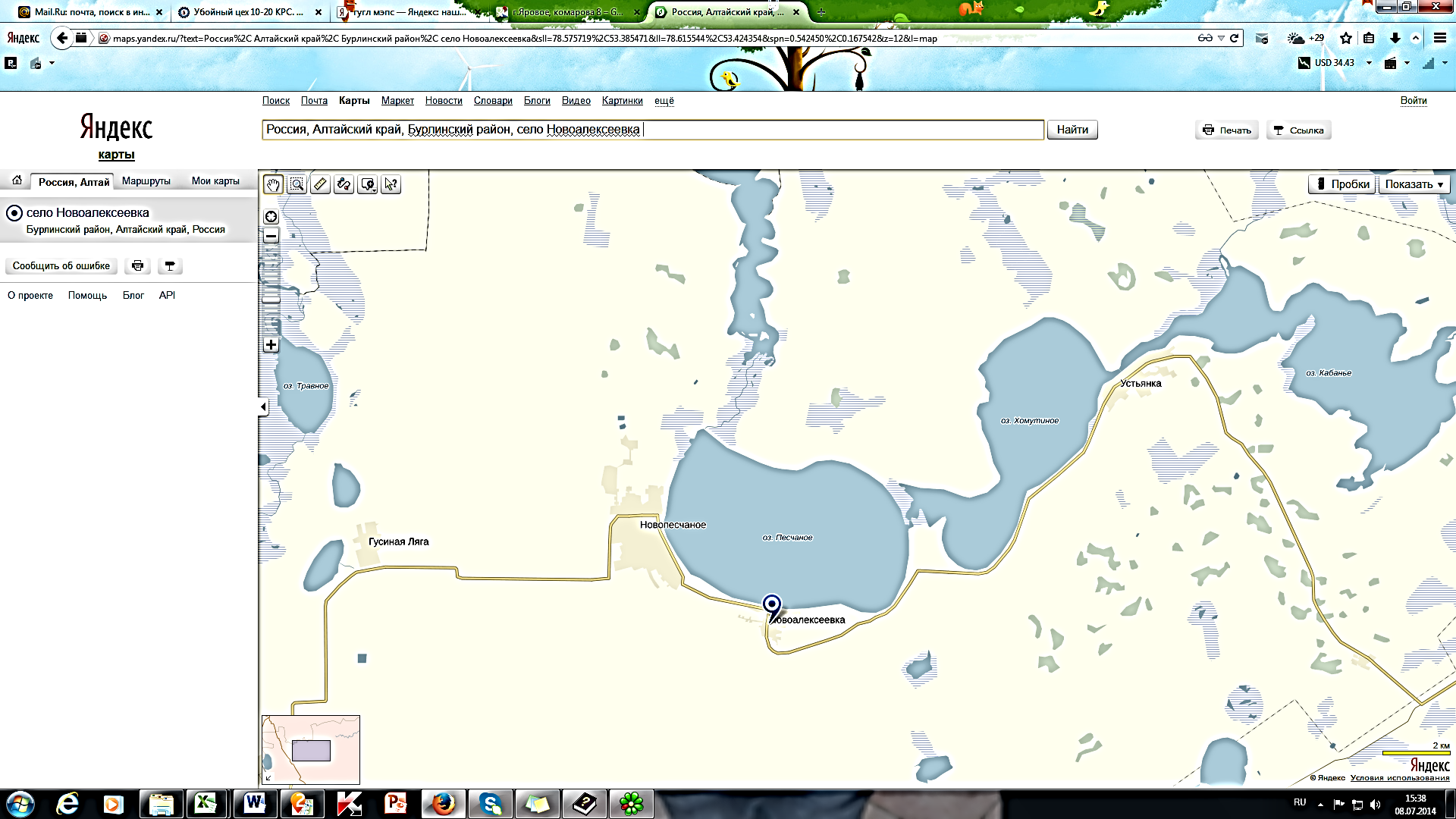 По территории района проходит автотрасса Славгород – Карасук и Западно-Сибирская ж/дорога.Предлагаемая площадка находится в с. Новоалексеевка.Площадка расположена в рекреационной зоне между селами Новоалексеевка и Старопесчаное в районе трех озер: Песчаное, Хомутовское, Кабанье. Участок находится на берегу озера Песчаное.Общая площадь 4 га.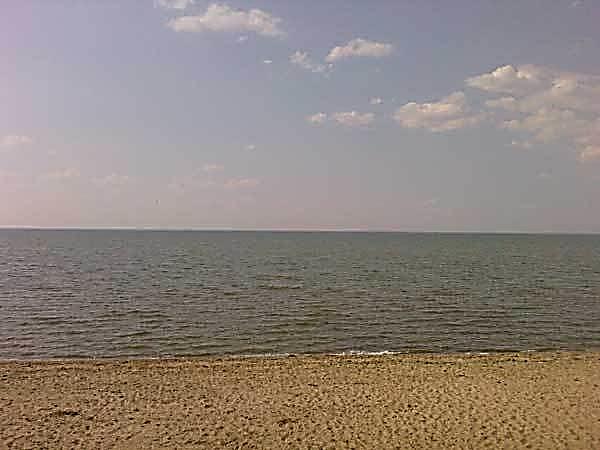 На данном участке имеется возможность размещения кемпинга с количеством мест отдыха до 100 ед. Рядом проходит грунтовая дорога.До ближайшей точки подключения к линии электропередач – 0,5 км, напряжение линии 10Кв.Имеется возможность бурения скважины для обеспечения питьевой водой.На территории района имеется одна база отдыха ООО «Волна», которая расположена на берегу озера Песчаное на расстоянии 27 км от райцентра с. Бурла. На базе имеется 96 мест единовременного размещения. За 2012 год более 800 человек отдохнули на базе отдыха в летний период. Средняя стоимость пребывания одного человека в сутки составила 1100 рублей.Павловский районПавловский район расположен между двумя ленточными борами – Барнаульским и Касмалинским к юго-западу от г. Барнаула в лесостепной части Алтайского края.  Сосновые боры – уникальное природобразование, подобного которому нет нигде на нашей планете. На территории села Павловска расположено водохранилище.  Водохранилище находится в самом центре Павловска Павловского района. Оно образовано подпором воды в месте слияния речек Касмалы и Фунтовки.  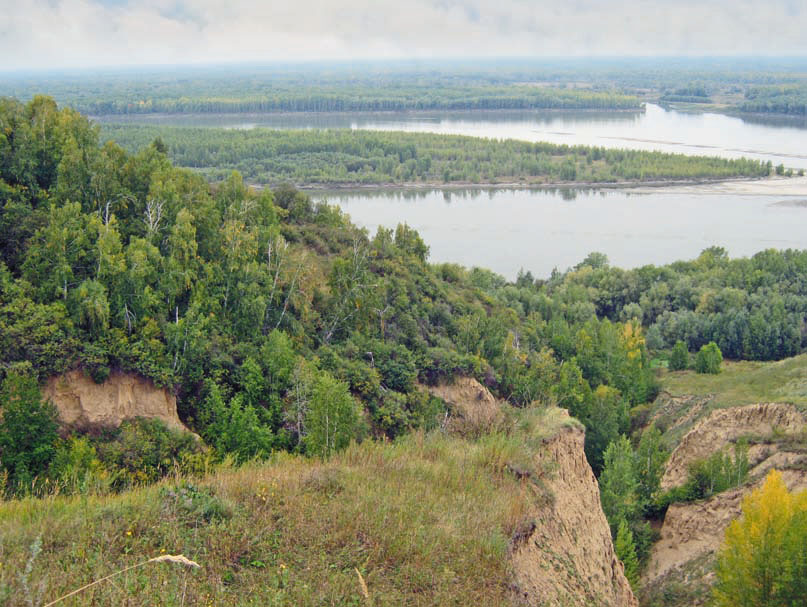 К правому крутому и левому пологому берегам примыкает сосновый бор. Вдоль берега расположены детские оздоровительные лагеря "Колос" и "Дружба", детский санаторий "Зарница", спортивный стадион, где проходят различные местные и краевые мероприятия и соревнования, на которые приезжают спортсмены и гости из городов и районов Алтайского края и России. В данный момент ведутся  работы по очищению водохранилища. Для размещения туристической базы предлагается  два участка. Участок № 1 - часть пляжа на берегу водохранилища с. Павловск прилегающая к стадиону «Юность». 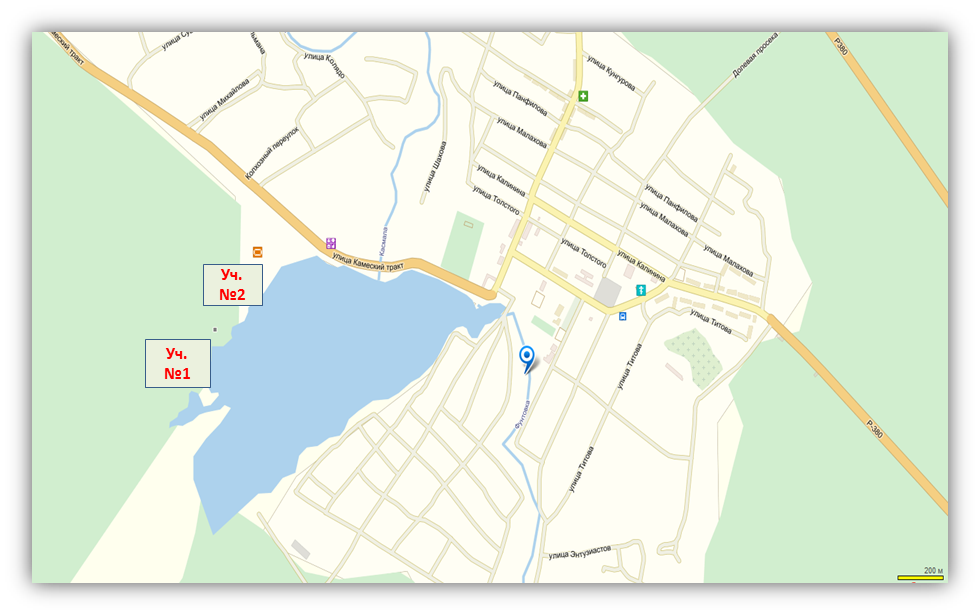 Площадь  участка - 1 га.Точка подключения электроэнергии 200 м.Точка подключения к водоснабжению 300 м.Дорога с асфальтобетонным покрытием.Участок № 2 – на  берегу водохранилища с. Павловск,  территория за детским оздоровительным лагерем «Дружба». Площадь  - 1 га.Точка подключения электроэнергии 300 м.Точка подключения к водоснабжению 500 м (либо бурение скважины).Дорога с грунтовым покрытием.Завьяловский районОдно из самых интересных мест Алтайского края – село Завьялово.В нескольких километрах от него есть поляна, которую окружают три озера. Озера называются Соленое, Щелочное и Кривое. Кривым последнее называется из-за его формы. На самом деле оно Пресное. Туристический комплекс на этих трех озерах в селе Завьялово вполне заслуживает одобрения. Отдых предоставляют на любой вкус.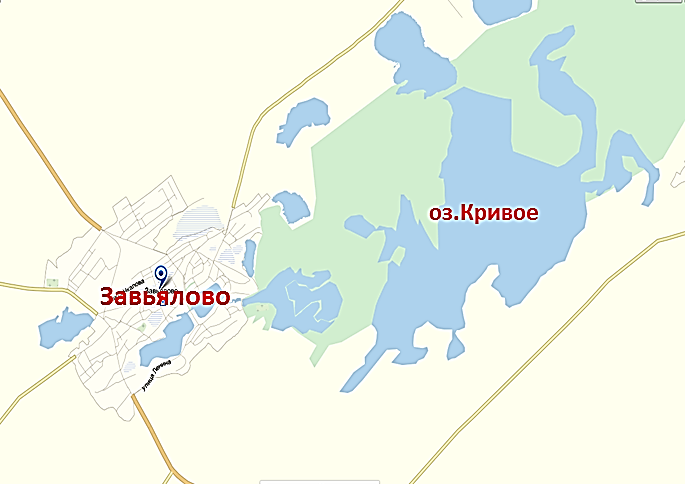 К озерам прилегает сосновый бор. Летом и осенью здесь множество грибов и ягод. Каждый сезон три озера села Завьялово приезжает огромное количество туристов, причем не только с Алтая.Предлагается два участка на данной территории.Один участок находится  между озером Кривое и озером Мучное. Общая площадь участка 35 га. Имеется возможность межевания.Электроснабжение – подключение к линии мощностью 10 кВ.Имеется возможность бурения скважины для обеспечения питьевой водой. Второй участок расположен между кромкой бора и  берегом озера.Общая площадь участка 10 га.На данной территории присутствует магистральный водопровод от водозабора (0,5 км, мощность 600 м³ в сутки).Электроснабжение – подключение к существующим сетям. Романовский районАлтайские степи, бывшие когда-то дном древнего моря, по праву можно назвать одной большой бальнеологической лечебницей. Целебные грязи, чистый воздух, жемчужные россыпи Гуселетовских озер, обладающих уникальными лечебными свойствами и неповторимой привлекательностью – все это ежегодно привлекает в Романовский район тысячи туристов.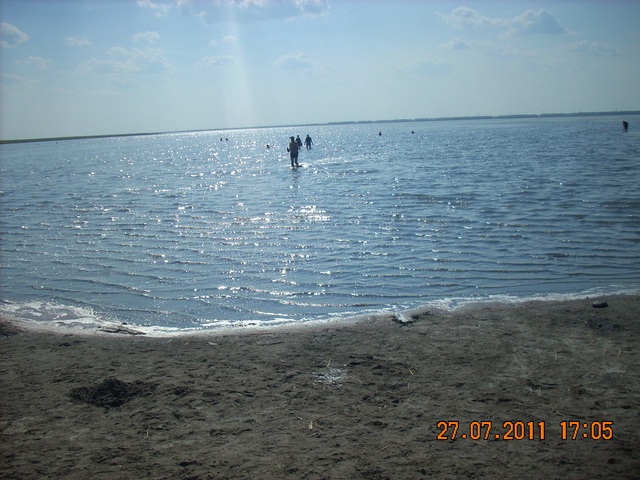 В данном районе находится реликтовый ленточный бор, в котором приезжие собирают лесные ягоды. Насаждения акаций придают этому месту еще больше очарования.Предлагаемый участок находится недалеко (2,6 км) от села Гуселетово, на берегу (20 метров) озера Горького. 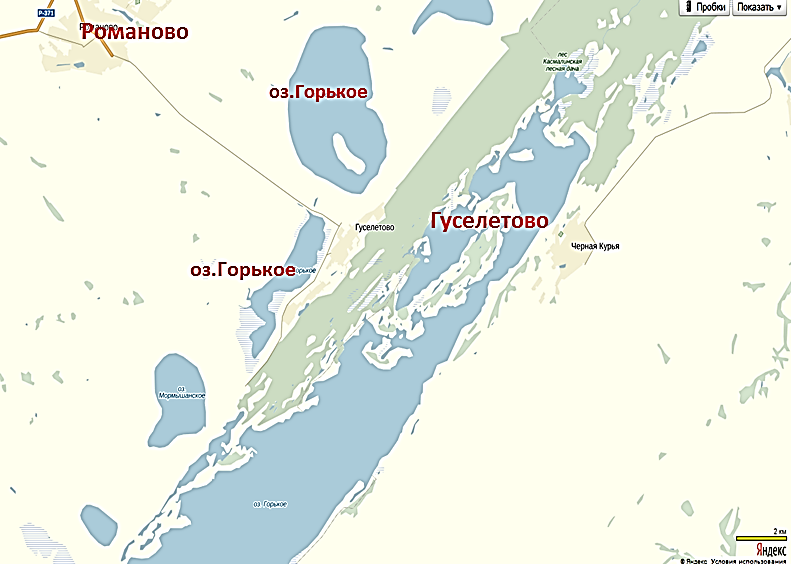 Данная местность примечательна тем, что здесь помимо соленых озер есть пресноводное озеро. Предлагаемый участок находится именно на берегу этого озера.Общая площадь участка 50 га.На территории участка имеется возможность бурения скважины для обеспечения питьевой водой. Точка подключения электроснабжения находится в 700-750 м от участка. Напряжение - 10 кВ.Мамонтовский районМамонтовский район расположен в центральной лесостепной зоне Алтайского края на расстоянии 191 км от краевого центра г. Барнаула.В трех километрах юго-западней с. Буканское начинается                 оз. Островное, которое разделено перешейком на озера Большое и Малое Островное с естественным водным балансом.Предлагается участок, расположенный на берегу озера Большое Островное, являющееся самым пресным естественным водоемом с акваторией около 17 км² среди всех водоемов Мамонтовского района.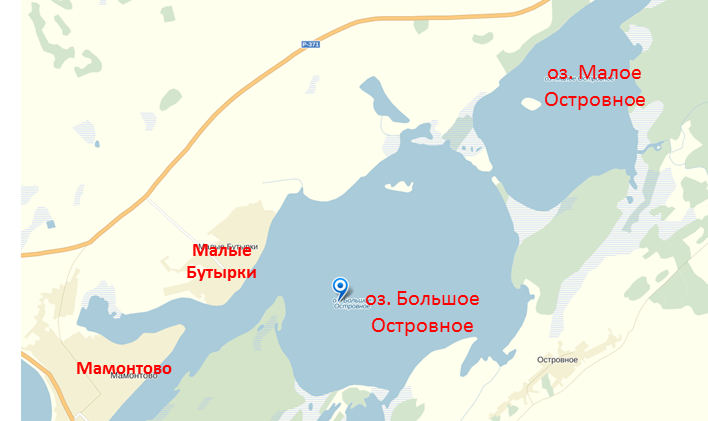 Данный участок имеет площадь 0,9 га.Есть возможность подключения электроэнергии (напряжение около 10 кВ), до ближайшей точки подключения 300-400 метров.До точки подключения к центральному водопроводу - 500 метров.Наименование объектаКол-во, ед.Площадь, м²Площадь, м²Стоимость строительства,тыс. руб.Стоимость строительства,тыс. руб.Наименование объектаКол-во, ед.ед. объектаобщаяед. объектаобщая1-этажное деревянное здание с 2-х местным размещением820160246,421 971,131-этажное деревянное здание с 4-х местным размещением23060295,67591,342-этажное деревянное здание на 2 секции, размещение на 10 человек11601601 729,091 729,09Административное здание (вкл. столовую)11301301 157,81 157,8Баня14040409,26409,26Беседка261238,9677,93Уличный туалет25106,012,00Детская игровая площадка1--57,057,00Спортивная площадка (волейбол, теннис настольный)1--25,025,00Итого стоимость строительства, тыс. руб.6 030,5Оборудование для столовой, бытовая техника572,10Мебель359,00Прочие затраты для интерьера177,05Оборотные средства525,67Итого общая сумма необходимых инвестиций, тыс. руб.7 664,32КритерииГостевой дом2-местныйГостевой дом4-местныйГостевой дом2-местныйГостевой домдо 10 мест размещенияПлощадь18 м²30 м²30 м²100 м²КоммуникацииэлектричествоэлектричествовсевсеОтоплениенетнетнетнетДополнительные услугинетнетХолодильник, телевизорХолодильник, телевизорПланировкаСтандарт, только комната для проживанияСтандарт, только комната для проживания Улучшенная, санузел, душУлучшенная, двухуровневый номер,  есть общая гостинная, санузел, душКатегория1 колос2 колоса3 колоса4 колосаКатегория номераСтоимость в сутки, руб.Планируемая выручка в год,тыс. руб.2-местный летний домик800400, 04-местный летний домик1 200648, 06-местнй номер типа «люкс»2 200396, 02-местный номер типа «люкс»1 800648, 0Итого в год, тыс. руб.2 092Дополнительные услуги:Аренда бани60293, 0Аренда мангала5023,0Аренда палаточного места20099,0Питание (3-х разовое)*6002 142, 0Итого в год, тыс. руб.2 557,0Всего валовая выручка в год, тыс. руб.4 649,0Статья затратВ год, тыс. руб.Заработная плата, включая страховые взносы615, 00Общехозяйственные расходы69,00Коммунальные расходы207,00Затраты на организацию питания1 221,00Всего в год, тыс. руб.2 112,00№ п/пНаименование показателей1 год2 год3 год4 год5 год1.Объем инвестиций7 66400002.Сумма чистой прибыли и амортизационных отчислений1 0872 2592 2591 9472 1123.Сальдо -6 5772 2592 2591 9472 1124.Сальдо нарастающим итогом-6 577-4 318-2 059-1122 000Не дисконтированный срок окупаемости, лет4,1Наименование показателей1 год2 год3 год4 год5 год6 годТемп инфляции, %6,3%6,3%6,3%6,3%6,3%6,3%Ставка рефинансирования ЦБ РФ*, %8,25%8,25%8,25%8,25%8,25%8,25%Величина риска, %10 %10 %10 %10 %10 %10 %Коэффициент дисконтирования1,000,890,800,710,630,57Объем инвестиций с учетом дисконтирования7 66400000Сумма чистой прибыли и амортизационных отчислений с учетом дисконтирования1 0872 0201 8061 3911 3491 290Сальдо -6 5772 0201 8061 3911 3491 290Сальдо нарастающим итогом-6 577-4 557-2 751-1 360-111 279Дисконтированный срок окупаемости, лет4,9Наименование показателяЗначение показателяОбъем инвестиционных вложений, тыс. руб.7 664Простой срок окупаемости проекта (PBP), лет4,1Дисконтированный срок окупаемости проекта (DPP), лет5Чистая приведенная стоимость (NPV), тыс. руб.1 279Внутренняя норма доходности (IRR), %19,5Индекс доходности инвестиций ID1,17РайонМестоположениеОбщая площадь, гаИнфраструктураИнфраструктураИнфраструктураФорма собствен-ностиУсловия освоения площадкиРайонМестоположениеОбщая площадь, гаЭлектроснабжениеВодоснабжениеТранспортно-логистическая инфраструктураФорма собствен-ностиУсловия освоения площадкиБурлинский р-нс.Новоалексеевка,  на берегу озера Песчаное4 гарасстояние до ближайшей точки подключения - 0,5 кмнет,есть возможностьбурения скважинык площадке подведена грунтовая дорога Муници-пальнаяарендаПавловский р-нс.Павловск, на берегу городского водохранилища1 гаточка подключения электроэнергии                200 мточка подключенияк водоснабжению 300 мк площадке подведена дорога с асфальтобетон-ным покрытиемМуници-пальнаяарендаПавловский р-нс.Павловск, на берегу городского водохранилища1 гаточка подключения электроэнергии               300 мточка подключения к водоснабжению 500 м (либо бурение скважины)к площадке подведена  дорога с грунтовым покрытиемМуници-пальнаяарендаЗавьяловский р-нрайон с.Завьялово между озером Кривое и озером Мучное35 гаесть, линия мощностью                10 кВ.нет,есть возможность бурения скважинынетМуници-пальнаяаренда, с возможностью межеванияЗавьяловский р-нрайон с.Завьялово между кромкой бора и  берегом озера10 гавозможно подключение к существующим сетям.до магистрального  водозабора 0,5 км, мощность 600 м³ в суткинетМуници-пальнаяаренда, с возможностью межеванияРомановский р-н2,6 км от с.Гуселетово, на берегу (20 метров) оз.Горького50 гаДо точки подключения 700-750 м от участка. Мощность сети 10 кВ.нет,есть возможность бурения скважинынетМуници-пальнаяаренда, с возможностью межеванияМамонтовский р-нрасположен на берегу озера Большое Островное0,9 гадо точки подключения 300-400 метров. Мощность сети около 10кВ. до точки подключения к центральному водопроводу 500 метров.нетМуници-пальнаяаренда, с возможностью межевания